OUR COMENIUS PARTNERS AND INFORMATION ABOUT THEMFLAGS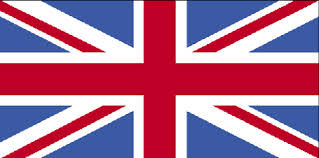 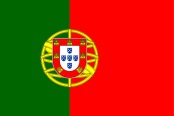 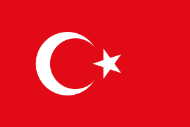 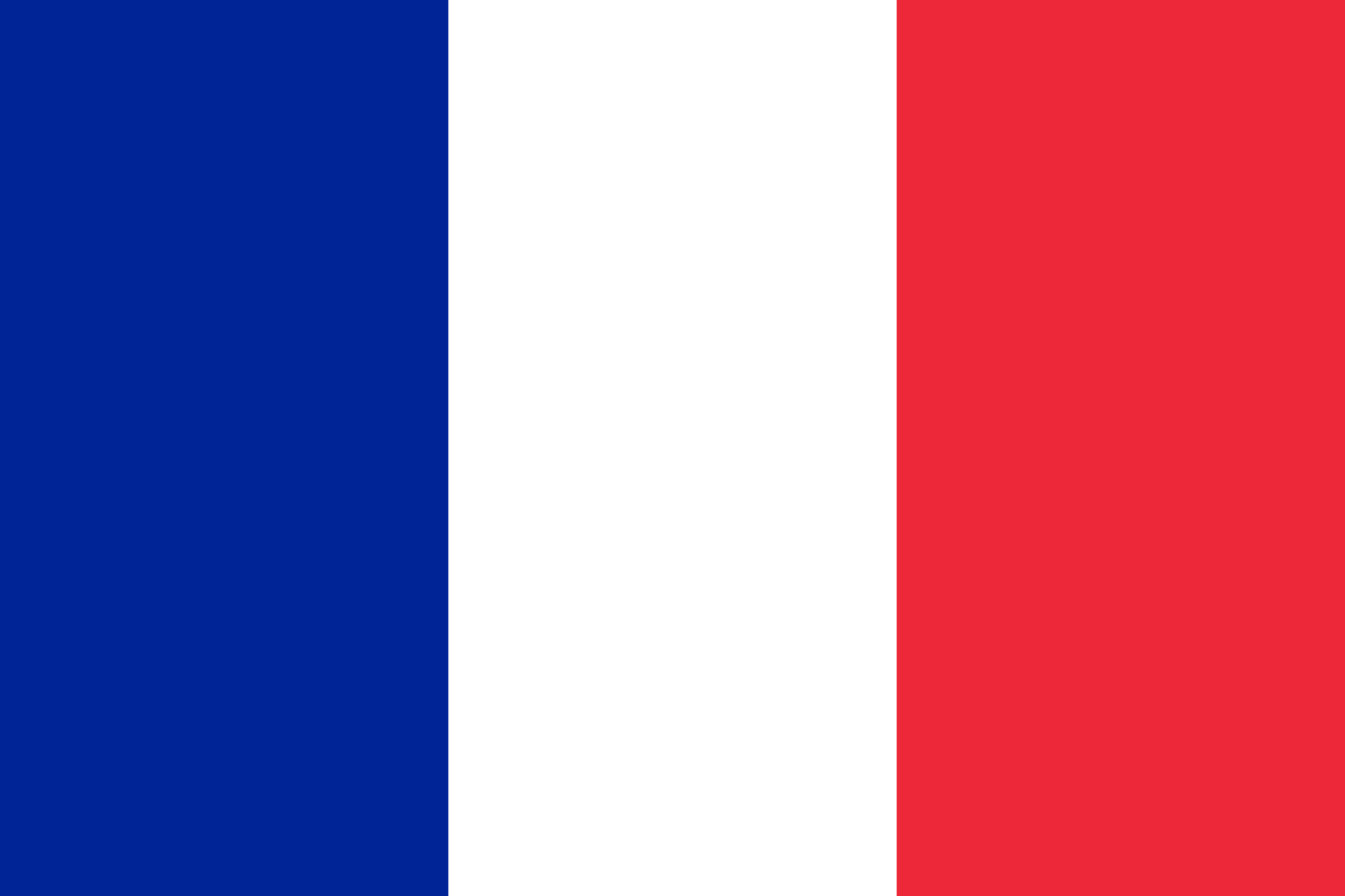 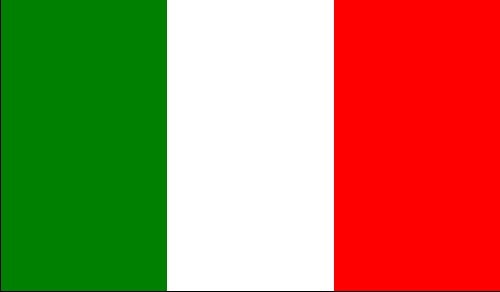 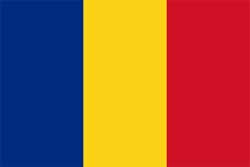 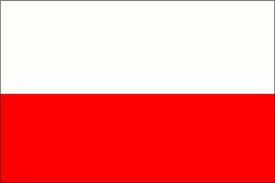 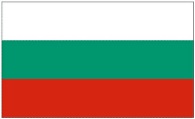 COUNTRYPORTUGALTURKEYFRANCEITALYROMANIAPOLANDBULGARIANATIONALITYPORTUGUESETURKISHFRENCH ITALIANROMANIANPOLISHBULGARIANLANGUAGEPORTUGUESETURKISHFRENCH ITALIANROMANIANPOLISHBULGARIANCAPITAL CITYLISBOAANKARAPARISROMABUCHARESTWARSAWSOFIATRADITIONALFOODKEBAP,BAKLAVA,TURKISH DELIGHT PASTA, PIZZA, MOZZARELLA, POMODORI. PROSCIUTTOTARATOR, MUSAKA, SHOPSKA SALAD, BANITSAHISTORICAL PLACESTOPKAPI PALACE, HAGIA SOFIA, THE BLUE MOSQUECITTA’ DEL VATICANO, POMPEI, ERCOLANO, PAESTUM, AGRIGENTO, ROMAALEXANDER NEVSKI-MONUMENT, ST.SOFIQ-STATUE AND CHURCH, MONUMET OF VASIL LEVSKIFAMOUS PEOPLEATATÜRK,MEVLANA,MEHMET the CONQUEROR Leonardo Da Vinci, Galileo Galilei, Giotto, Cristoforo Colombo, Botticelli, Giuseppe Garibaldi VASIL LEVSKI, PAISII HILENDARSKI,ST.ST.KIRIL I METODII